Alle sezioni di:Albo on-lineAmministrazione Trasparentedel sito webAllegato 1 istanza di partecipazione AL DIRIGENTE SCOLASTICODEL LICEO STATALE ‘ANTONIO ROSMINI’Oggetto: DOMANDA DI PARTECIPAZIONE PER LA SELEZIONE AVVISO DI  SELEZIONE A PERSONALE  ESTERNO PER CONFERIMENTO INCARICO DI N. 1 FORMATORE PER LA REALIZZAZIONE DEGLI INCONTRI DI FORMAZIONE AGLI STUDENTI DELLA SCUOLA SULLA SICUREZZA NEI LUOGHI DI LAVORO PER ATTIVITÀ DI PCTO (ex-ALTERNANZA SCUOLA-LAVORO) - AI SENSI DELLA LEGGE 107/2015Il/La sottoscritto/a________________________________________________________________nato/a a ________________________________________Prov.(___) il ____/____/___________Residente a___________________________________________cap_____________Prov.( ___ )Indirizzo______________________________________________________ n.________________SCRIVERE ANCHE E-MAIL IN STAMPATELLODICHIARA TITOLO DI STUDIO (SPECIFICARE) ___________________________________________________________________________________________________________________________ CHIEDEdi essere ammesso/a alla procedura di selezione di cui all’oggetto e di essere inserito/a nella graduatoria di: Esperto per la formazione sulla sicurezzaper le attività del progetto di Alternanza Scuola Lavoro a.s.2020-21 A tal fine, valendosi delle disposizioni di cui all'art. 46 del DPR 28/12/2000 n. 445, consapevole delle sanzioni stabilite per le false attestazioni e mendaci dichiarazioni, previste dal Codice Penale e dalle Leggi speciali in materia e preso atto delle tematiche proposte nei percorsi formativiDICHIARASotto la personale responsabilità di: essere in possesso della cittadinanza italiana o di uno degli Stati membri dell’Unione europea; godere dei diritti civili e politici; non aver riportato condanne penali e non essere destinatario di provvedimenti che riguardano l’applicazione di misure di prevenzione, di decisioni civili e di provvedimenti amministrativi iscritti nel casellario giudiziale; essere a conoscenza di non essere sottoposto a procedimenti penali;essere in possesso dei requisiti essenziali previsti del presente avviso;aver preso visione dell’Avviso e di approvarne senza riserva ogni contenuto;di essere consapevole che può anche non ricevere alcun incarico/contratto;di possedere titoli e competenze specifiche più adeguate a trattare i percorsi formativi scelti.Dichiarazione di insussistenza di incompatibilitàdi non trovarsi in nessuna delle condizioni di incompatibilità previste dalle Disposizioni e Istruzioni per l’attuazione delle iniziative cofinanziate dai Fondi Strutturali europei 2014/2020, in particolare di: di non essere parente o affine entro il quarto grado del legale rappresentante dell'Istituto e di altro personale che ha preso parte alla predisposizione del bando di reclutamento, alla comparazione dei curricula degli astanti e alla stesura delle graduatorie dei candidati.Come previsto dall’Avviso, allega: Curriculum Vitae in formato europeo con indicati i riferimenti dei titoli valutati – Allegato - Tabella di autovalutazione. Dichiara, inoltre:di conoscere e di accettare le seguenti condizioni:Partecipare, su esplicito invito del Dirigente, alle riunioni di organizzazione del lavoro per fornire e/o ricevere informazioni utili ad ottimizzare lo svolgimento delle attività;Concorrere alla definizione della programmazione didattica delle attività ed alla definizione dei test di valutazione della stessa;Concorrere alla scelta del materiale didattico o predisporre apposite dispense di supporto all’attività didattica;Svolgere le attività didattiche nei Plessi dell’Istituto;Redigere e consegnare, a fine attività la relazione sul lavoro svolto.Di fornire gli attestati finali relativi alla frequenza del corso sulla sicurezza agli studenti che hanno partecipato al corsoInformativa ex art. 13 D.Lgs. n.196/2003 e ex art. 13 del Regolamento Europeo 2016/679, per il trattamento dei dati personali dei dipendentiIl/la sottoscritto/a con la presente, ai sensi degli articoli 13 e 23 del D.Lgs. 196/2003 (di seguito indicato come “Codice Privacy”) e successive modificazioni ed integrazioni, AUTORIZZAL’Istituto LICEO STATALE ‘ANTONIO ROSMINI” al trattamento, anche con l’ausilio di mezzi informatici e telematici, dei dati personali forniti dal sottoscritto; prende inoltre atto che, ai sensi del “Codice Privacy”, titolare del trattamento dei dati è l’Istituto sopra citato e che il sottoscritto potrà esercitare, in qualunque momento, tutti i diritti di accesso ai propri dati personali previsti dall’art. 7 del “Codice Privacy” e dal Capo III del Regolamento (ivi inclusi, a titolo esemplificativo e non esaustivo, il diritto di ottenere la conferma dell’esistenza degli stessi, conoscerne il contenuto e le finalità e modalità di trattamento, verificarne l’esattezza, richiedere eventuali integrazioni, modifiche e/o la cancellazione, nonché l’opposizione al trattamento degli stessi).Data________________				Firma	___________________________Allegato 2 scheda di autovalutazione Griglia valutazione AVVISO DI SELEZIONE PERSONALEESPERTO FORMATORE SULLA SICUREZZA NEI LUOGHI DI LAVORORequisiti di accessoDiploma di istruzione superiore;Attestazione di formatore per la sicurezza nei luoghi di lavoro;Esperienza di formazione sulla Sicurezza ai sensi della Legge 107/2015, specificamente  rivolta a studenti di  scuola secondaria di secondo grado per almeno 40h;Valutazione titoli ESPERTI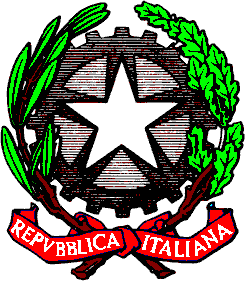 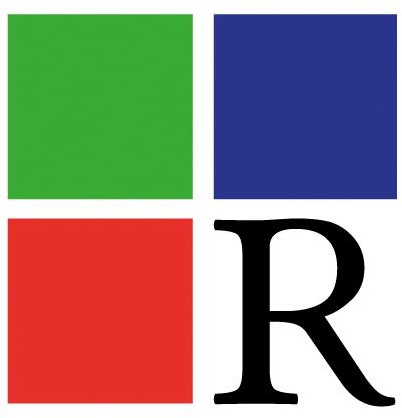 Data ______________						Firma ____________________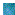 CODICE FISCALETELEFONOE-MAILTitoli ed Esperienze lavorativeValutazioneAutovalutazione(indicare i punti che si ritiene possano essere attribuiti)Attività RSPP  per aziende o altri entipunti 1 per ogni incarico di durata annuale svoltoAttività di formatore ai sensi della Legge 107/ 2015 rivolta  agli  studenti di istituti superiori, aggiuntiva rispetto al requisito di accessoPunti 2 per ogni attività di formazione della durata di min.12 ore (aggiuntive alle 40 richieste per l’accesso)Attività di formatore ai sensi della Legge 107/ 2015 rivolta  agli  studenti del Liceo Statale Rosmini - GRPunti 2 per ogni attività di formazione della durata di min.20 ore (max. 3 attività)Corsi di specializzazione, perfezionamento specifici nella materia oggetto dell’avviso  (aggiuntivi a quelli di accesso)punti 1per ogni corso di almeno dieci ore (max 5)Laurea in ingegneria o similari  (max.1)Punti 5TOTALE